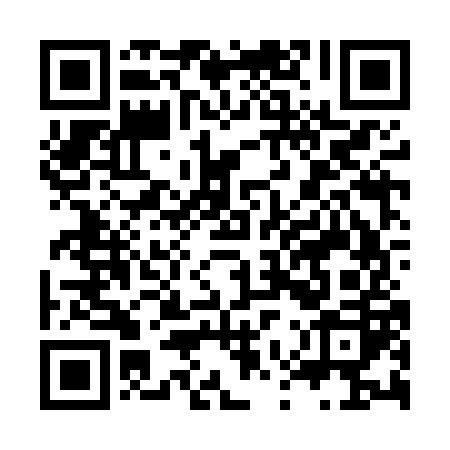 Ramadan times for Balabanska, BulgariaMon 11 Mar 2024 - Wed 10 Apr 2024High Latitude Method: Angle Based RulePrayer Calculation Method: Muslim World LeagueAsar Calculation Method: HanafiPrayer times provided by https://www.salahtimes.comDateDayFajrSuhurSunriseDhuhrAsrIftarMaghribIsha11Mon5:085:086:4212:344:386:266:267:5512Tue5:065:066:4112:334:396:276:277:5613Wed5:045:046:3912:334:406:286:287:5714Thu5:035:036:3712:334:416:296:297:5815Fri5:015:016:3512:334:426:316:318:0016Sat4:594:596:3412:324:436:326:328:0117Sun4:574:576:3212:324:446:336:338:0218Mon4:554:556:3012:324:456:346:348:0419Tue4:534:536:2812:324:466:356:358:0520Wed4:514:516:2712:314:476:376:378:0621Thu4:494:496:2512:314:486:386:388:0822Fri4:474:476:2312:314:496:396:398:0923Sat4:464:466:2112:304:506:406:408:1024Sun4:444:446:2012:304:506:416:418:1225Mon4:424:426:1812:304:516:426:428:1326Tue4:404:406:1612:294:526:446:448:1427Wed4:384:386:1412:294:536:456:458:1628Thu4:364:366:1212:294:546:466:468:1729Fri4:344:346:1112:294:556:476:478:1830Sat4:324:326:0912:284:556:486:488:2031Sun5:305:307:071:285:567:497:499:211Mon5:285:287:051:285:577:517:519:232Tue5:265:267:041:275:587:527:529:243Wed5:235:237:021:275:597:537:539:254Thu5:215:217:001:275:597:547:549:275Fri5:195:196:581:266:007:557:559:286Sat5:175:176:571:266:017:567:569:307Sun5:155:156:551:266:027:577:579:318Mon5:135:136:531:266:037:597:599:339Tue5:115:116:521:256:038:008:009:3410Wed5:095:096:501:256:048:018:019:36